Collerette avec joint roulant BR 100Unité de conditionnement : 1 pièceGamme: K
Numéro de référence : 0055.0016Fabricant : MAICO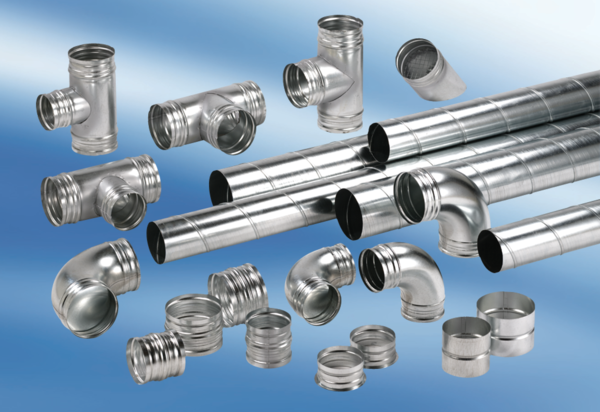 